REQUEST FOR QUOTATIONDate: 18 May 2022From:  Norwegian Refugee Council (NRC) - SudanKhartoum Country OfficeAddress: Africa Street, Nile Tower, 4th Floor, St. 63 15.560261551708368, 32.552712818691106Contact Person:            Tagwa Baha EldeenPosition:		 Logistics OfficerEmail: 			 tagwa.ahmed@nrc.no Phone: 		 +249 906489179 // +249911219801Deadline for submission:  25th May 2022 @ 05:00 PM (GMT +2)1 - NRC is looking for the following items:You can use the above table OR print your quotation on your own headed-letter documents. In any case, be sure to include VAT (in prices or in total). If different taxes & fees apply, please specify them all in your quotation.2 - Please answer the questions:3 - Accepted methods for submission of quotation / offer:We recommend you to fill up this Request for Quotation directly on your computer.You can also print it and fill it up by hand if you have not access to a computer.You can submit the price offer by using the table on page 1, or by using your own pro-forma document.Should you choose to use your own pro-forma template, please make sure to answer all the questions in page 2 & 4 of this document.Hand delivery to the above mentioned addressEmail to sd.procurement@nrc.no and Cc: omer.bilal@nrc.no Your quotation / offer must be signed and stamped on all pages (including the present Request for Quotation).4 - Your Company details:5 - Mandatory documents to attach to your quotation / offer:Please check that you are providing all of the below mentioned documents:You can also attach additional documents such as photos, company profile, certifications… 6 - Payment information:For payment by cheque, please indicate under which name NRC shall issue the cheque. You can write name in Arabic or in English.Attention: if the name is not the company name, please provide a supporting letter to authorized NRC to issue the cheque under the name of the owner of the company or under the name of one of its employee. Contact us directly for more details. For payment by bank transfer, please provide us with bank account information.7 - Other information:Payment will be made by bank transfer/cheque only. All suppliers doing business with NRC should maintain high standards on ethical issues, respect and apply basic human and social rights, ensure non-exploitation of child labour, and give fair working conditions to their staff. NRC reserves the right to reject quotations provided by suppliers not meeting these standards. Vendors doing business with NRC will be screened on anti-corruption due diligence before NRC confirms an order or contract. NRC aims to purchase products and services that the minimum environmental impact. Environmental considerations form part of the NRC selection criteria, and NRC reserves the right to reject quotations provided by suppliers not meeting these standards. NRC is obliged to ensure that its procurement decisions are clearly justified and documented and keeping within the Donors mandatory principles. In that regard, full and on-the-spot access must be granted to representatives of NRC, the Donor or any organisation or person mandated by it, to premises belonging to NRC or its contractors. The right to access shall include all documents and information necessary to assess, or audit the implementation of the contractNRC reserves the right to accept or reject the whole or part of your quotation based on the information provided. Incomplete quotations which do not comply with our conditions will not be considered. Shortlisted suppliers may be required to submit samples of each item. Please be sure to have all samples available at short notice, and wait for a response from NRC if you have been shortlisted.NoItemsSpecificationsUnitQtyUnit Price with VATTotal Price with VAT1RACHEL-Plus 4.0Up to 20-50 simultaneous users*Remote access and updates if/when plugged into the internetNo recurring fees of any kind5 hour+ battery lifeExtended WiFi rangePassword protected teacher portal to easily upload PDFs, Movies, and other files* 50 users with mixed-media usage, up to 20 simultaneous video streams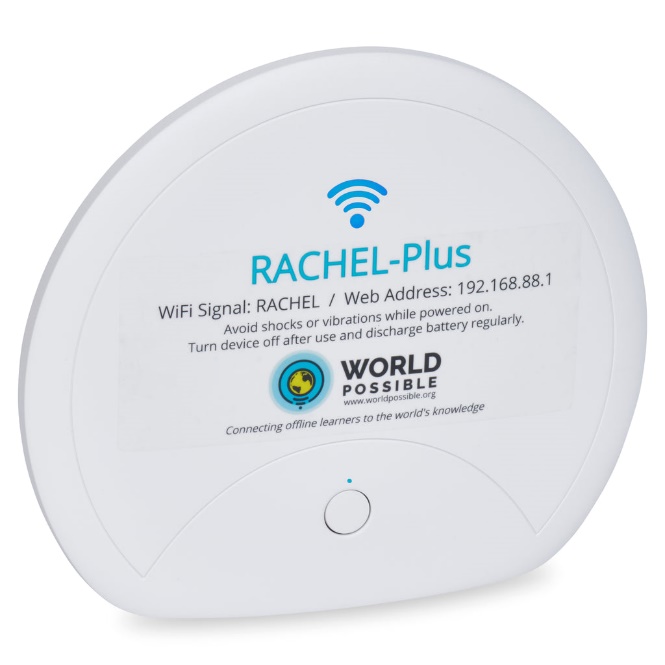 Pcs2GRAND TOTAL (incl. VAT)GRAND TOTAL (incl. VAT)GRAND TOTAL (incl. VAT)GRAND TOTAL (incl. VAT)GRAND TOTAL (incl. VAT)QuestionsAnswersWhat is the currency of the offer?(SDG, USD, other…)Note that NRC will favour quotes in USD. Please read below regarding USD payments.DO NOT PROVIDE QUOTES IN BOTH SDG AND USD CURRENCIES.Please confirm your prices include all taxes and fees (net prices):(if not, please explain and detail the taxes & fees)If your offer is in USD => payment will be made by bank transfer.Do you have a USD account in Sudan? If YES, then in which bank.Do you have a USD account abroad? If YES, then in which bank.(please provide bank details for each account)Please read the note below regarding payments in USD and quote accordingly. Do you accept payment after delivery?(if not, please explain your payment terms)What is the validity period of your offer?(in days)Please provide a technical specification for the item requested / data sheet (Mandatory)What is the guarantee period?Please explain the guarantee conditions if any:What is the origin of the items? (manufacturing country)Please confirm you can deliver to our address in:NRC Office - Africa Street, Nile Tower, 4th Floor, St. 63What is the delivery time?(please specify delivery schedule if any)Is delivery included in the price?(if not, please add a line for the delivery cost)Name of the companyName of the owner(s)Date of birth of the owner(s)(Mandatory for screening) Address of the companyName of contact personPositionEmail Phone Mandatory documentsChecked (Y/N)Company registration certificateCompany tax registration certificatePhotos of all items listed in table 1NRC Request for Quotation (filled up, signed and stamped)Additional quotation on company letter head document, if any…Suppliers Ethical Standards Declaration signed and stamped